Sample Assessment Tasks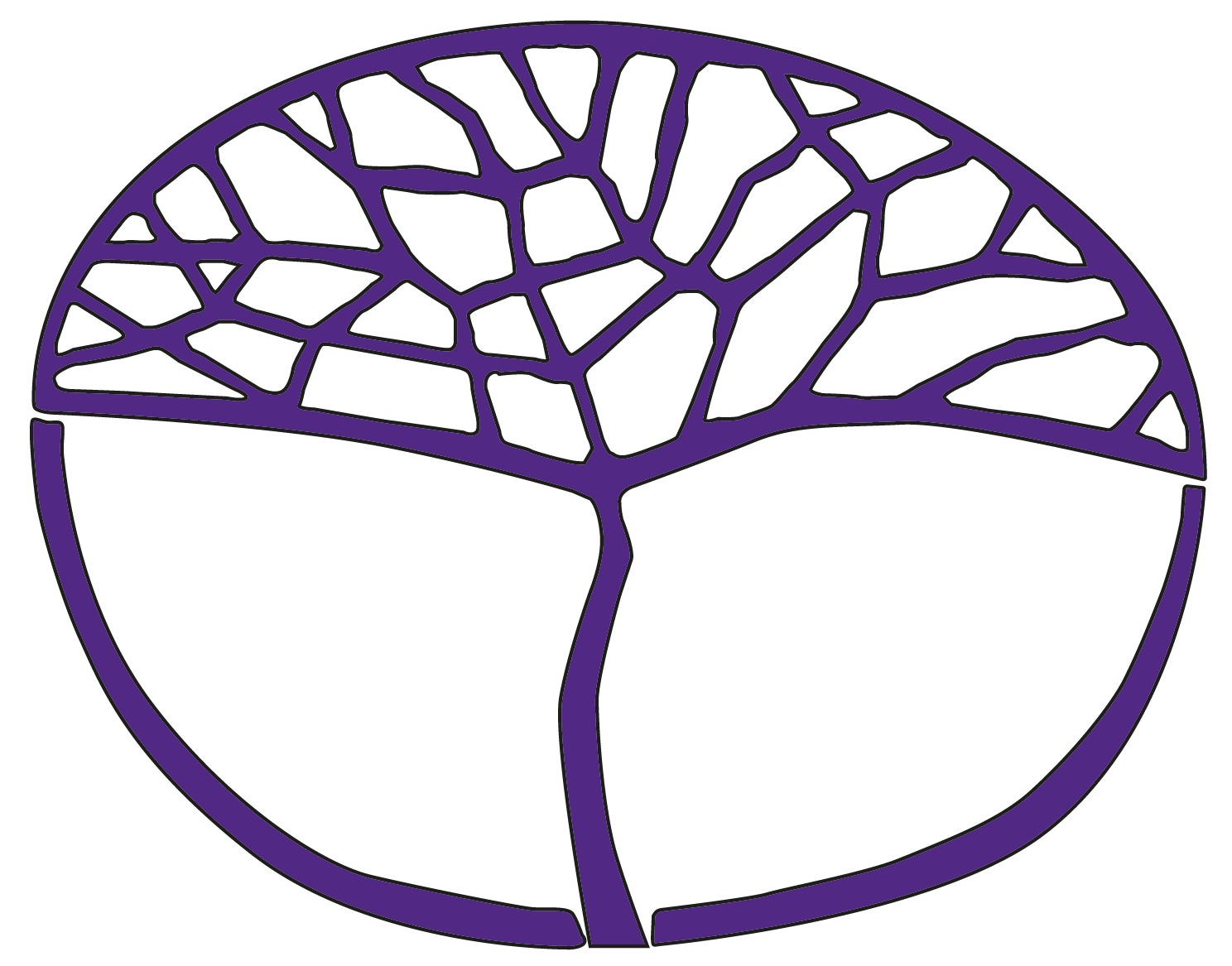 Accounting and Finance ATAR Year 12Copyright© School Curriculum and Standards Authority, 2018This document – apart from any third party copyright material contained in it – may be freely copied, or communicated on an intranet, for non-commercial purposes in educational institutions, provided that the School Curriculum and Standards Authority is acknowledged as the copyright owner, and that the Authority’s moral rights are not infringed.Copying or communication for any other purpose can be done only within the terms of the Copyright Act 1968 or with prior written permission of the School Curriculum and Standards Authority. Copying or communication of any third party copyright material can be done only within the terms of the Copyright Act 1968 or with permission of the copyright owners.Any content in this document that has been derived from the Australian Curriculum may be used under the terms of the Creative Commons Attribution 4.0 International (CC BY) licence. DisclaimerAny resources such as texts, websites and so on that may be referred to in this document are provided as examples of resources that teachers can use to support their learning programs. Their inclusion does not imply that they are mandatory or that they are the only resources relevant to the course.Sample assessment taskAccounting and Finance – ATAR Year 12 Task 5 – Unit 3Assessment type: TestConditionsTime for the task: 50 minutes under test conditionsTask weighting8% of the school mark for this pair of units__________________________________________________________________________________Question 1	(22 marks)Bargain Bikes is a firm making bikes and bike parts for sale to retailers throughout WA. It is keen to break into markets in other states in Australia and is planning an expansion of over the next three months. The accountant has prepared a cash budget for that period which is set out below.Bargain BikesCash budget for the period October – December 2025	$Bank balance at start of period	7,150Estimated receiptsCash sales	56,000Receipts from debtors	83,725Proceeds of loan	25,000Proceeds of sale of equipment	1,500Estimated total cash available	$173,375Estimated paymentsWages and salaries	49,000Purchases of inventory	72,000Rent	4,500Other expenses	2,250Drawings	3,000Purchase of new plant and equipment	40,000Estimated total payments	$170,750Estimated bank balance at end of period	$2,625Prepare a budgeted income statement (unclassified) for Bargain Bikes for the three months ending 31 December 2025, using the additional information, as follows:Credit sales are usually received in the month following the sale, less a 1.5% discount to the credit provider deducted from the payment.Accounts receivable at 30 September 2025 were $25,000 and this is expected to rise to $32,500 by 31 December 2025.The annual insurance premium of $12,000 was paid on 1 July 2025.Inventory purchases are paid in the month following purchase. Accounts payable at
30 September 2025 were $21,000 and this is expected to rise to $27,500 by 
31 December 2025.Cost of sales for the period is expected to be $76,000.The loan is expected to be drawn in full at the beginning of November. Interest on this at
9% per annum will be payable quarterly in arrears.Depreciation expense is expected to be $450 per month.The equipment to be sold was purchased for $10,000 and has accumulated depreciation of $8,000.All other expenses are expected to be paid in cash as incurred, and there are no other accruals or prepayments.Workings:Bargain BikesBudgeted Income Statement for the three months ending 31 December 2025Question 2 	(12 marks)Crown Carpets has provided you with the following information for the period February – June 2025. Credit salesAccounts receivable are expected to be collected as follows:50% in the month following sale – taking advantage of a 2% discount40% in second month following sale10% in third month following salePrepare a collection from debtors schedule for the months of April and May.	(7 marks)Workings:Bargain BikesSchedule of collection from debtors for the months of April and May 2025Use an example from the above calculations to clarify the difference between cash and accrual performance.	(5 marks)Question 3 	(5 marks)For each of the following, select the most appropriate response.Question 4 	(6 marks)Describe the purpose and two possible functions of performance reports.Marking key for sample assessment task 5 – Unit 3Question 1	(22 marks)Prepare a budgeted Income Statement (unclassified) for Bargain Bikes for the three months ending 31 December 2025.WorkingsAccounts receivableCredit sales:92,500 (1) + cash sales 56,000 (1) = 148,500							   (2)Calculation of discount expense:83,725/.985 = 85,000 (amount owing before discount taken off); therefore, discount of 1.5% = 1,275	(2)Sale of assetInterest: 	25,000 x 9% = 2,250 (1) x 2/12 (1) = 375 	   (2)Insurance: 	12,000/12 = 1,000/month (1) x 3 (1) = 3,000 	   (2)Depreciation: 	450 (1) x 3 (1) = 1,350 	   (2)Question 2 	(12 marks)Prepare a collection from debtors schedule for the months of April and May.Workings:February $19,50050% in March x40% in April  = 7,80010% in May  = 1,950March $20,50050% in April  less 2% discount = 10,250 less 205 = 10,04540% in May  = 8,20010% in June xApril $21,00050% in May  less 2% discount = 10,500 less 210 = 10,29040% in June x10% in July x Use an example from the above calculations to clarify the difference between cash and accrual performance.Question 3 	(5 marks)Question 4 	(6 marks)Describe the purpose and two possible functions of performance reports.Sample assessment taskAccounting and Finance – ATAR Year 12Task 9 – Unit 4Assessment type: ProjectConditionsPart A: Research component: two weeks outside of class time (5 marks)
Part B: In-class validation: 45 minutes in class under invigilated conditions (25 marks)Task weighting5% of the school mark for this pair of units__________________________________________________________________________________Part A – Research 	(5 marks)In preparation to complete the in-class validation component of this task, you are required to research the following areas of the syllabus:the purpose of accounting standards in:protecting external usersassisting directors in discharging their obligationsproviding confidence to investors in Australian capital marketsthe nature and importance of the following groups which regulate and influence the general purpose financial reporting companies in Australia:the Financial Reporting Council (FRC)Australian Securities and Investments Commission (ASIC)International Accounting Standards Board (IASB)Australian Accounting Standards Board (AASB)Australian Securities Exchange (ASX)lobby groupsthe extent and nature of corporate social disclosurethe difficulties faced by accountants in producing social and environmental informationthe use made of corporate social disclosure by the company and other users.The in-class validation will consist of an extended answer question based on some, or all of the content, you are required to research. Prior to commencing the in-class validation you will need to submit evidence of the research you have conducted, including a bibliography.You will not have access to your research during the in-class validation.Part B – In-class validation	(25 marks)The nature and purpose of annual reporting for a publicly listed company can be complex and varied, with the requirement to prepare and publish a set of general purpose financial reports and deciding whether or not to publish voluntary corporate and social environmental information or reports.To assist in clarifying or determining some of these matters, you are to prepare a written response for each of the following:Describe two possible uses for a company of corporate social disclosure reports. 	(4 marks)Explain two difficulties that accountants may face in producing social and environmental information. 	(6 marks)Explain two purposes of accounting standards. 	(6 marks)Explain the nature and importance of each of the following groups which regulate and influence the general purpose financial reporting of companies in Australia: 	the Financial Reporting Council (FRC)Australian Securities and Investments Commission (ASIC)Australian Accounting Standards Board (AASB).	(9 marks)Marking key for sample assessment task 9 – Unit 4Part A – Evidence of research	(5 marks)Part B: In-class validation	(25 marks)Describe two possible uses for a company of corporate social disclosure (CSD) reports. 	(4 marks)Explain two difficulties that accountants may face in producing social and environmental information. 	(6 marks)Explain two purposes of accounting standards 	(6 marks)Explain the nature and importance of each of the following groups which regulate and influence the general purpose financial reporting of companies in Australia: 	(9 marks)the Financial Reporting Council (FRC)Australian Securities and Investments Commission (ASIC)Australian Accounting Standards Board (AASB). February19,500March20,500April21,000May21,5001Which of the following is not a function of a budget?aligning the organisation’s goals with its daily operationsaligning the organisation’s goals with its competitorsassist to reveal potential areas of concernassist in creating and maintaining financial control and discipline2The purpose of a budget does not generally includereporting to external stakeholders. communicating between departments in the organisation.motivating staff to reach targets.highlight potential areas of concern in advance.3The purpose of a budgeted income statement is toidentify future cash inflows and outflows of a business.determine the actual cash on hand for a previous period.identify income and expenses for the current period.determine future income and expenses for the period.4Which of the following would appear in both a budgeted income statement and a cash budget?rent, interest received, profit for the periodadvertising, sales, cost of salesinsurance, discount received, discount allowedstationery, electricity, fees5A business expects to purchase an additional non-current asset in the next three months on credit, payable the following year, and expects to depreciate it using the reducing balance method at 15% pa. The effect of this on the budget forecasts for the next quarter would be toreduce the expected cash balance at end and reduce budgeted profit.reduce the expected cash balance at end and not affect the budgeted profit.not affect the cash budget and reduce the budgeted profit.not affect the cash budget or the budgeted profit.DateDetailsDebitCreditBalance30/9/25Opening balance25,000 (1)25,00031/12/25Credit sales92,500 (1)117,500Bank83,725 (1)33,775Discount allowed1,275 (1) 32,500DateDetailsDebitCreditBalanceEquipment10,000 (1)10,000Accumulated depreciation8,000 (1)2,000Proceeds from sale1,500 (1)500Loss of sale500 (1)0Bargain BikesBudgeted Income Statement for the three months ending 31 December 2025Bargain BikesBudgeted Income Statement for the three months ending 31 December 2025Bargain BikesBudgeted Income Statement for the three months ending 31 December 2025Bargain BikesBudgeted Income Statement for the three months ending 31 December 2025$$MarksSales148,5006Less Discount expense1,2752Net sales147,225Less Cost of sales76,0001Gross profit71,225Less Operating expensesLoss of sale of asset5004Interest on loan3752Insurance3,0002Depreciation1,3502Wages and salaries49,0001Rent4,5001Other expenses2,25060,9751Estimated profit10,250TotalTotalTotal       /22Schedule of collection from debtorsSchedule of collection from debtorsSchedule of collection from debtorsSchedule of collection from debtorsSchedule of collection from debtorsSales per monthSales per monthAprilMayMarksFebruary19,5007,800 (1) 1,950 (1)2March20,50010,045 (1)8,200 (1)2April21,00010,290 (1)1May21,500Totals17,845 (1)20,440 (1)2TotalTotalTotalTotal/7DescriptionMarksProvides a clear and accurate explanation of the difference between cash and accrual performance with a suitable example5Provides a clear and accurate explanation of the difference between cash and accrual performance3–4 Explains the concept of accrual performance and cash performance2Explains the concept of accrual performance or cash performance1Total/5Answer could include, but is not limited toAnswer could include, but is not limited tocash basis of accounting records a transaction at the time cash is either received or paid accrual basis of accounting records a transaction at the time income is earned or expenses incurredExamples may includedifference between insurance paid and insurance expensedifference between interest paid and interest expensedifference between accounts receivable and credit salescash basis of accounting records a transaction at the time cash is either received or paid accrual basis of accounting records a transaction at the time income is earned or expenses incurredExamples may includedifference between insurance paid and insurance expensedifference between interest paid and interest expensedifference between accounts receivable and credit sales1(b)2(a)3(d)4(d)5(c)DescriptionMarksDescribes the purpose of a performance report2States a fact about the purpose of a performance report1Subtotal/2For each functionFor each functionDescribes a function of a performance report2Identifies a function of a performance report1Subtotal/4Total/6Answer could include, but is not limited toAnswer could include, but is not limited toThe purpose of a performance report is to compare the actual performance against the budgeted performance for a period of time. The differences or variances between the actual performance and budgeted performance are determined.The functions of a performance report includeallow managers to compare and contrast actual with budgeted performance to identify any positive and negative variances and what may be done to improve business performance in the futureevaluate the quality of current business plans, e.g. consider the variances and identify possible causes and determine if business goals and targets are being achievedassist in determining future plans and actions, including modifying future budgets based on past performances and other information available The purpose of a performance report is to compare the actual performance against the budgeted performance for a period of time. The differences or variances between the actual performance and budgeted performance are determined.The functions of a performance report includeallow managers to compare and contrast actual with budgeted performance to identify any positive and negative variances and what may be done to improve business performance in the futureevaluate the quality of current business plans, e.g. consider the variances and identify possible causes and determine if business goals and targets are being achievedassist in determining future plans and actions, including modifying future budgets based on past performances and other information available DescriptionMarksConducts comprehensive research on all topics to locate a variety of appropriate evidence5 Conducts comprehensive research on most topics to locate a variety of appropriate evidence4Conducts research on most topics to locate a variety of appropriate evidence3Conducts research to locate some appropriate evidence2Conducts research to locate limited evidence1Total/5DescriptionMarksFor each of the two usesFor each of the two usesDescribes a possible use for a company of CSD reports2States a possible use for a company of CSD reports1Total/4Answer could include, but is not limited toAnswer could include, but is not limited toset goals and targets – the company can use these targets to determine if they are meeting their objectives, motivate employees, pay bonuses, determine their areas of success, etc.compare their CSD to other businesses or key performance indicators that are available – this may determine areas that need improvement or development ascertain if government regulations are being met and take action if necessaryenhance their relationships with external stakeholders, e.g. clients and shareholders by providing a positive public image of the activities of the companyreduce costs by identifying and reducing resource use and waste.set goals and targets – the company can use these targets to determine if they are meeting their objectives, motivate employees, pay bonuses, determine their areas of success, etc.compare their CSD to other businesses or key performance indicators that are available – this may determine areas that need improvement or development ascertain if government regulations are being met and take action if necessaryenhance their relationships with external stakeholders, e.g. clients and shareholders by providing a positive public image of the activities of the companyreduce costs by identifying and reducing resource use and waste.DescriptionMarksFor each of the two difficultiesFor each of the two difficultiesExplains a difficulty faced by accountants in producing the information3Briefly explains a difficulty faced by accountants in producing the information2Identifies a difficulty faced by accountants in producing the information1Total/6Answer could include, but is not limited toAnswer could include, but is not limited tolack of expertise or knowledge in how to gather and produce the information. CSD reporting has become the responsibility of the accountant in many corporations, but they may not be trained in this area as they are typically trained to report on financial matterslack of standards for reporting of social and/or environmental information. Reports and statements presented outside financial statements are outside the scope of Australian Accounting Standards. There is sometimes little information or guidance on what and how to report this informationlack of comparability between reports. Given that CSD reporting is voluntary and the lack of standards that apply to the information being reported, it may be difficult to compare reports from one company to another and even from one year to another within the same company, particularly since the report are often descriptive in natureCSD reports are not externally audited. An external audit is applied only to financial reports and therefore does not include social and environmental reports. Verifying the information provided by the company may prove difficult, particularly as some of the information provided may not be easily measured and presented as a qualitative type of report (i.e. a description or observation of an event only).lack of expertise or knowledge in how to gather and produce the information. CSD reporting has become the responsibility of the accountant in many corporations, but they may not be trained in this area as they are typically trained to report on financial matterslack of standards for reporting of social and/or environmental information. Reports and statements presented outside financial statements are outside the scope of Australian Accounting Standards. There is sometimes little information or guidance on what and how to report this informationlack of comparability between reports. Given that CSD reporting is voluntary and the lack of standards that apply to the information being reported, it may be difficult to compare reports from one company to another and even from one year to another within the same company, particularly since the report are often descriptive in natureCSD reports are not externally audited. An external audit is applied only to financial reports and therefore does not include social and environmental reports. Verifying the information provided by the company may prove difficult, particularly as some of the information provided may not be easily measured and presented as a qualitative type of report (i.e. a description or observation of an event only).DescriptionMarksFor each of the two purposesFor each of the two purposesExplains a purpose of accounting standards3Briefly explains a purpose of accounting standards2Identifies a purpose of accounting standards1Total/6Answer could include, but is not limited toprotect external users – by complying with accounting standards, a company will fairly present its financial position, financial performance and cash flows. This information will be useful to existing and potential investors, creditors, analysts, employees, regulators and other external parties in making and evaluating decisions about the allocation of scarce economic resources assist directors in discharging their obligations – as GPFRs are one of many ways for the management and board of directors to be accountable to those who provide resources to a company, compliance with accounting standards ensures a higher level of accountability is achieved and promotes accurate reporting providing confidence to investors in Australian capital markets – by complying with accounting standards, companies produce reports that can be relied upon by investors, thereby engendering confidence in the information available to them and the processes used to produce the reports and therefore the integrity of the marketprotect external users – by complying with accounting standards, a company will fairly present its financial position, financial performance and cash flows. This information will be useful to existing and potential investors, creditors, analysts, employees, regulators and other external parties in making and evaluating decisions about the allocation of scarce economic resources assist directors in discharging their obligations – as GPFRs are one of many ways for the management and board of directors to be accountable to those who provide resources to a company, compliance with accounting standards ensures a higher level of accountability is achieved and promotes accurate reporting providing confidence to investors in Australian capital markets – by complying with accounting standards, companies produce reports that can be relied upon by investors, thereby engendering confidence in the information available to them and the processes used to produce the reports and therefore the integrity of the marketDescriptionMarksFinancial Reporting Council (FRC)Financial Reporting Council (FRC)Provides a clear and accurate explanation of the role of the FRC in regulating and influencing the general purpose financial reporting of companies in Australia3Provides a brief explanation of the role of the FRC in regulating and influencing the general purpose financial reporting of companies in Australia2States a purpose of the FRC1Subtotal/3Answer could include, but is not limited toAnswer could include, but is not limited toThe FRCis responsible for overseeing the effectiveness of the financial reporting framework in Australiamonitors the development of international accounting standardsoversees the accounting standards setting processprovides advice to the Minister on matters affecting the financial reporting framework in Australia.The FRCis responsible for overseeing the effectiveness of the financial reporting framework in Australiamonitors the development of international accounting standardsoversees the accounting standards setting processprovides advice to the Minister on matters affecting the financial reporting framework in Australia.Australian Securities and Investments Commission (ASIC)Australian Securities and Investments Commission (ASIC)Provides a clear and accurate explanation of the role of ASIC in regulating and influencing the general purpose financial reporting of companies in Australia3Provides a brief explanation of the role of ASIC in regulating and influencing the general purpose financial reporting of companies in Australia2States a purpose of ASIC1Subtotal/3Answer could include, but is not limited toAnswer could include, but is not limited toASICis Australia’s corporate, markets and financial services regulatorensures that the financial markets in Australia are fair and transparent, facilitates confidence and stability in the sectormonitors compliance of the Corporations Act 2001can make orders to require compliance; institute legal proceedings which can produce outcomes that carry heavy civil and criminal penalties; direct companies to prepare and lodge reports; seek injunctions to restrain contravention of the Corporations Act 2001; and investigate matters where it believes the Corporations Act 2001 or other corporate laws, have been brokenregulates and informs the public about Australian companies maintains, facilitates and improves the performance of the financial system and entities in itpromotes confident and informed participation by investors and consumers in the financial system.ASICis Australia’s corporate, markets and financial services regulatorensures that the financial markets in Australia are fair and transparent, facilitates confidence and stability in the sectormonitors compliance of the Corporations Act 2001can make orders to require compliance; institute legal proceedings which can produce outcomes that carry heavy civil and criminal penalties; direct companies to prepare and lodge reports; seek injunctions to restrain contravention of the Corporations Act 2001; and investigate matters where it believes the Corporations Act 2001 or other corporate laws, have been brokenregulates and informs the public about Australian companies maintains, facilitates and improves the performance of the financial system and entities in itpromotes confident and informed participation by investors and consumers in the financial system.DescriptionMarksMarksAustralian Accounting Standards Board (AASB)Australian Accounting Standards Board (AASB)Australian Accounting Standards Board (AASB)Provides a clear and accurate explanation of the role of the AASB in regulating and influencing the general purpose financial reporting of companies in Australia33Provides a brief explanation of the role of the AASB in regulating and influencing the general purpose financial reporting of companies in Australia22States a purpose of the AASB11Subtotal/3/3Answer could include, but is not limited toAnswer could include, but is not limited toAnswer could include, but is not limited toThe AASBrole is developing and amending a single set of accounting standards for the purpose of the Corporations Act 2001 has the force of the law, and is applied to entities who comply with the Corporations Act 2001monitors the implementation of accounting standards and interpretations in Australia.The AASBrole is developing and amending a single set of accounting standards for the purpose of the Corporations Act 2001 has the force of the law, and is applied to entities who comply with the Corporations Act 2001monitors the implementation of accounting standards and interpretations in Australia.The AASBrole is developing and amending a single set of accounting standards for the purpose of the Corporations Act 2001 has the force of the law, and is applied to entities who comply with the Corporations Act 2001monitors the implementation of accounting standards and interpretations in Australia.TotalTotal/9